ԵՐԿՐԱՉԱՓՈՒԹՅՈՒՆ - 7ԳՈՐԾՆԱԿԱՆ ԱՇԽԱՏԱՆՔՀԱՏԿԱԾ, ԱՆԿՅՈԻՆ։ԵՌԱՆԿՅՈԻՆՆԵՐԻ ՀԱՎԱՍԱՐՈԻԹՅԱՆ ՀԱՅՏԱՆԻՇՆԵՐԸ
(10 միավոր)Տարբերակ  IԴասարան________________,   ամսաթիվ   		_________________Անուն, ազգանուն  	    _____________________________________________Գտնել նկայաւմ պատկերված բոլոր անկյունների աստիճանային չափերը, եթե.∠AOB =170 ,∠BOC = ∠COD=28“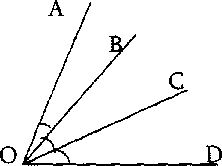 Աոավելագույնը քանի՞ անկյուն կա տրված պատկերում, որոնք տարբերվում են իրենց աստիճանային չափով։Քանի աստիճանի անկյուն են կազմում ժամացույցի սլաքները ժամը 14֊ը անց 30 րոպեյին։Հարթ տեղանքում կանգնեցված շինությունը հնարավորություն չի  տալիս չափել շինության տարբեր կողմերում գտնվող A և B կետերի հեռավորությունը։ Սակայն եթե տեդանքում ընտրվի C կետ այնպես, որ հնարավոր լինի չափել AC և BC հեռավորությունները, ապա կիրառելով եռանկյուեների հավասարության համապատասխան հայտանիշը կարելի Է գտնել A և B կետերի հեռավորությունը։ Ըստ ստորև ներկայացված պատկերի նկարագրել, թե ինչպես կարելի Է այդ չափումը իրականացնել։B                                                                                                    A1                                                        C       A                                                                                                       B1